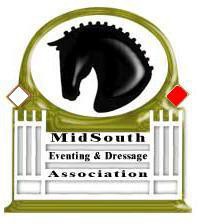 MSEDA sponsoredMISSY RANSEHOUSEN 2016 TRAINING SESSIONSNOW OPEN! Aug.20-21 Next clinic - Sept 24-25***************************************Missy has made her own mark on the equestrian world through her chosen sport of Eventing. Many would view her to have an obvious advantage of growing up with an Olympic legend (her mother, Jessica), but proving herself in this sport has been based on hard work & dedication. When you grow up in the shadow of a three-time Olympian, you work hard, develop your own style, and choose what you love the most.....Coaching & Eventing!Missy established herself as an outstanding rider early in her career. As a Young Rider, she brought home the Gold Medal from the 1988 Young Rider Championships, where she was also awarded the Good Sportsmanship Award. She received the Markham Trophy, USET's Highest Placed Young Rider at Fair Hill CCI*** in 1989 and continued to focus on her riding career in 1995 as a member of the Three Day Event Team for the Pan American Games in Buenos Aires, Argentina. There the Team won the Silver Medal!Since then Missy has continued to build upon her own career and has developed a strong training program with a barn full of dedicated clients & students. In addition to being a successful competitor, Missy excels in the training and coaching fields. Student after student can attest to her commitment to give back to the sport she loves.August Location: Masterson Station Park, Lexington, KY Leestown RoadAugust  20th - (Sat) Dressage Day: 45 min. private lessons (only 10 rides will be scheduled!)$135.00 MSEDA Members		$185.00 Non-MSEDA membersAugust 21st - (Sun) Gymnastics/ Jumping Day: small groups (only 15 riders will be scheduled!)$125.00 MSEDA Members		$175.00 Non-MSEDA Members{2 in a group = 45mins; 3 in a group = 1 hour; 4 in a group = 1hr 15 mins}**Limited Stabling is available / $30.00 a night: straw only(Stalls must be well cleaned but not stripped)Auditors: Free to MSEDA members, others $20.00/day (pay at the door)Lunch and drinks provided both days to riders, paid auditors, one groom and parentsEnter online at www.MSEDA.org	 Or mail to:Missy Clinic914 Harrington Mill Road, Shelbyville, KY 40065Make checks payable to: MSEDAInformation contact: Mary Fike, hmf@iglou.com  859-621-2479MSEDA Missy Ransehousen, August 20-21, 2016Name: _________________________________________________________________________________Address: ________________________________________________________________________________City, State, Zip: ___________________________________________________________________________Phone: ____________________________________  E-mail: _______________________________________Horse's Name __________________________________________________________________________I would like to ride: SAT _________________   SUN ___________________Saturday Ride: Members $135.00 /Non- members $185.00Sunday Ride:    Members $125.00/ Non-Members $175.00 Stabling needed: $30/night:  Friday ______	 Saturday_______ TOTAL ENCLOSED: _______________ (Make checks out to MSEDA)Entry fees non-refundable unless place can be filled from waiting list less $40.00 office fee.To Join Mid South Eventing Dressage Association go to our new website at www.MSEDA.orgLevel you are showing your horse at this time? ___________________________________At how many shows have you competed at this level? ________________________________Any other information about you and your horse? ______________________________________________________________________________________________________________________________________________________________________________________Your Trainer's name (if applicable) _____________________________________________Scheduling request, we will do our best but no guarantees. ________________________________________________________________________________________________________Enter online at www.MSEDA.org	 Or mail to:Missy Clinic914 Harrington Mill Road, Shelbyville, KY 40065Make checks payable to: MSEDAInformation contact: Mary Fike, hmf@iglou.com  859-621-2479